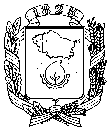 АДМИНИСТРАЦИЯ  ГОРОДА  НЕВИННОМЫССКАСТАВРОПОЛЬСКОГО КРАЯПОСТАНОВЛЕНИЕ02.03.2018                                                                                                        № 247НевинномысскО внесении изменений в постановление администрации города Невинномысска от 29 апреля 2016 г. № 837 «Об утверждении Правил проведения проверки инвестиционных проектов, финансирование которых планируется осуществлять полностью или частично за счет средств бюджета города Невинномысска, на предмет эффективности использования средств бюджета города Невинномысска, направляемых на капитальные вложения, и Порядка ведения реестра инвестиционных проектов, финансирование которых планируется осуществлять полностью или частично за счет средств бюджета города Невинномысска, получивших положительное заключение об эффективности использования средств бюджета города Невинномысска, направляемых на капитальные вложения»Постановляю:1.	Утвердить прилагаемые изменения, которые вносятся в постановление администрации города Невинномысска от 29 апреля 2016 г.  № 837 «Об утверждении Правил проведения проверки инвестиционных проектов, финансирование которых планируется осуществлять полностью или частично за счет средств бюджета города Невинномысска, на предмет эффективности использования средств бюджета города Невинномысска, направляемых на капитальные вложения, и Порядка ведения реестра инвестиционных проектов, финансирование которых планируется осуществлять полностью или частично за счет средств бюджета города Невинномысска, получивших положительное заключение об эффективности использования средств бюджета города Невинномысска, направляемых на капитальные вложения».2.	Разместить настоящее постановление на официальном сайте администрации города Невинномысска в информационно-телекоммуникационной сети «Интернет».Исполняющий полномочия иобязанности главы городаНевинномысска первыйзаместитель главы администрациигорода Невинномысска                                                                 В.Э. СоколюкПриложениек постановлению администрациигорода Невинномысска02.03.2018 № 247ИЗМЕНЕНИЯ,которые вносятся в постановление администрации города Невинномысска от 29 апреля 2016 г. № 837 «Об утверждении Правил проведения проверки инвестиционных проектов, финансирование которых планируется осуществлять полностью или частично за счет средств бюджета города Невинномысска, на предмет эффективности использования средств бюджета города Невинномысска, направляемых на капитальные вложения, и Порядка ведения реестра инвестиционных проектов, финансирование которых планируется осуществлять полностью или частично за счет средств бюджета города Невинномысска, получивших положительное заключение об эффективности использования средств бюджета города Невинномысска, направляемых на капитальные вложения»1.	В Правилах проведения проверки инвестиционных проектов, финансирование которых планируется осуществлять полностью или частично за счет средств бюджета города Невинномысска, на предмет эффективности использования средств бюджета города Невинномысска, направляемых на капитальные вложения (далее - Правила):Абзац первый пункта 3 раздела I изложить в следующей редакции:«3.	Проверка инвестиционных проектов проводится на стадии формирования и (или) реализации муниципальной адресной инвестиционной программы на соответствующий финансовый год и плановый период (далее - адресная программа) для принятия в установленном порядке решения о предоставлении за счет средств бюджета города бюджетных ассигнований на:».В подпункте 3 пункта 3 раздела I слова «муниципальным унитарным предприятиям города (далее - муниципальные предприятия)» заменить словами «бюджетным учреждениям города и муниципальным унитарным предприятиям города (далее соответственно - муниципальные учреждения, муниципальные предприятия)».1.3.	В абзаце первом пункта 4 раздела I слова «управлением экономического развития администрации города» заменить словами «управлением жилищно-коммунального хозяйства администрации города».1.4.	В абзаце втором подпункта 4 пункта 5 раздела II слова «муниципальной собственности» заменить словами «казне города».1.5.	Подпункт 10 пункта 5 раздела II изложить в следующей редакции:«10) обоснование невозможности или нецелесообразности применения экономически эффективной проектной документации повторного использования на объект капитального строительства, аналогичный по назначению и проектной мощности, природным и иным условиям территории, на которой планируется осуществлять строительство.».1.6.	В абзаце втором пункта 6 раздела II слова «проекте-аналоге, реализуемом (реализованном)» заменить словами «проектах-аналогах, реализуемых (реализованных)».1.7.	В абзаце третьем пункта 6 раздела II после слов «функциональному назначению» дополнить словами «, проектной мощности».1.8.	В подпункте 5 пункта 7 раздела II после слов «капитального строительства» дополнить словами «и (или) приобретаемого объекта недвижимого имущества».1.9.	Абзац первый пункта 8 раздела II изложить в следующей редакции:«8.	Проверка инвестиционных проектов по количественному критерию, указанному в подпункте 2 пункта 9 настоящих Правил, в отношении объектов капитального строительства осуществляется путем сравнения стоимости инвестиционного проекта с проектами-аналогами, выбор которых осуществляется в соответствии с абзацами вторым и третьим пункта 8 настоящих Правил.».1.10.	Пункт 10 раздела III изложить в следующей редакции:«10.	Для проведения проверки инвестиционных проектов заявители представляют в управление жилищно-коммунального хозяйства администрации города следующие документы:1)	заявление на проведение проверки инвестиционного проекта (Приложение № 1 к настоящим Правилам);2)	паспорт инвестиционного проекта (Приложение № 2 к настоящим Правилам);3)	обоснование экономической целесообразности, объема и сроков осуществления капитальных вложений, содержащее информацию, указанную в пункте 11 настоящих Правил;4)	задание на проектирование объекта капитального строительства, содержащее информацию, указанную в пункте 12 настоящих Правил;5)	заверенные в установленном порядке копии следующих документов:правоустанавливающие и (или) правоудостоверяющие документы на земельный участок, на котором будет располагаться (располагается) объект капитального строительства (реконструкции, в том числе с элементами реставрации, технического перевооружения) в рамках реализации инвестиционного проекта;положительное заключение государственной экспертизы проектной документации на объект капитального строительства и положительное заключение государственной экспертизы результатов инженерных изысканий, выполняемых для подготовки такой проектной документации, в случае, если проведение государственной экспертизы в соответствии с законодательством Российской Федерации является обязательным;положительное заключение о достоверности определения сметной стоимости объекта капитального строительства;документально подтвержденные сведения об объектах-аналогах (в отношении объектов недвижимого имущества);6)	документальное подтверждение каждого участника реализации инвестиционного проекта об осуществлении финансирования (софинансирования) этого инвестиционного проекта и планируемом размере его финансирования (софинансирования);7)	обоснование невозможности или нецелесообразности применения экономически эффективной проектной документации повторного использования на объект капитального строительства, аналогичный по назначению, проектной мощности, природным и иным условиям территории, на которой планируется осуществлять строительство, выданное заявителем; 8)	документально подтвержденные сведения и количественные показатели результатов реализации каждого инвестиционного проекта - аналога (реализуемого (реализованного) на территории города, Ставропольского края или Российской Федерации (в отношении объектов капитального строительства) (Приложение № 3 к настоящим Правилам);9)	сведения, указанные в пунктах 5 и 7 настоящих Правил;10)	заключение технологического и ценового аудита обоснования инвестиций, осуществляемых в инвестиционный проект по созданию объекта капитального строительства, в отношении которого планируется заключение контракта, предметом которого является одновременно выполнение работ по проектированию, строительству и вводу в эксплуатацию объекта капитального строительства (в случае если проведение такого аудита предусмотрено законодательством Российской Федерации).Документы, указанные в абзацах втором - четвертом подпункта 5 настоящего пункта, не представляются в отношении инвестиционных проектов, по которым подготавливается решение о предоставлении средств краевого бюджета на подготовку проектной документации на объекты капитального строительства (включая проведение инженерных изысканий, выполняемых для подготовки такой проектной документации).Документы, указанные в подпункте 4, абзацах втором - четвертом подпункта 5, подпунктах 8 - 10 настоящего пункта, не представляются в отношении инвестиционных проектов, в рамках реализации которых планируется приобретение объектов недвижимого имущества.».1.11.	В подпункте 2 пункта 12 раздела III слово «предельную» заменить словами «предполагаемую (предельную)».1.12.	В пункте 13 раздела III слова «управлением экономического развития администрации города» заменить словами «управлением жилищно-коммунального хозяйства администрации города».1.13.	Пункт 14 раздела III изложить в следующей редакции: «14.	Проведение проверки инвестиционного проекта осуществляется управлением жилищно-коммунального хозяйства администрации города в срок, не превышающий 30 календарных дней со дня представления заявителем полного комплекта документов.Управление жилищно-коммунального хозяйства администрации города вправе направлять инвестиционный проект для согласования органам администрации города.».1.14.	В пункте 15 раздела IV слова «управление экономического развития администрации города» заменить словами «управление жилищно-коммунального хозяйства администрации города».1.15.	Пункт 16 раздела IV изложить в следующей редакции:«16.	Положительное заключение является обязательным документом для принятия решения администрацией города о предоставлении средств бюджета города на реализацию этого инвестиционного проекта и дальнейшего включения объекта капитального строительства, объекта недвижимого имущества в адресную программу.В случае если в ходе реализации инвестиционного проекта, в отношении которого имеется положительное заключение, увеличилась сметная стоимость или предполагаемая (предельная) сметная стоимость объекта капитального строительства, и (или) предполагаемая (предельная) стоимость приобретаемого объекта недвижимого имущества, и (или) изменились показатели количественных критериев, то в отношении такого инвестиционного проекта проводится проверка в соответствии с настоящими Правилами повторно.».1.16.	В пункте 19 раздела V слова «Управление экономического развития администрации города» заменить словами «Управление жилищно-коммунального хозяйства администрации города».2.	В Порядок ведения реестра инвестиционных проектов, финансирование которых планируется осуществлять полностью или частично за счет средств бюджета города Невинномысска, получивших положительное заключение об эффективности использования средств бюджета города Невинномысска, направляемых на капитальные вложения:2.1.	В пункте 1 слова «управлением экономического развития администрации города» заменить словами «управлением жилищно-коммунального хозяйства администрации города».2.2.	В пункте 3 исключить слова «и хранится на электронном носителе».3.	Приложение № 1 «Заявление на проведение проверки инвестиционного проекта, финансирование которого планируется осуществлять полностью или частично за счет средств бюджета города Невинномысска, на предмет эффективности использования средств бюджета города Невинномысска, направляемых на капитальные вложения» к Правилам изложить в редакции, согласно приложению № 1 к настоящим изменениям.4.	Приложение № 4 «Заключение № _______ от ________ 20____ г. о результатах проверки инвестиционного проекта, финансирование которого планируется осуществлять полностью или частично за счет средств бюджета города Невинномысска, на предмет эффективности использования средств бюджета города Невинномысска, направляемых на капитальные вложения» к Правилам изложить в редакции, согласно приложению № 2 к настоящим изменениям.Первый заместитель главы администрации города Невинномысска                                          В.Э. СоколюкПриложение № 1к изменениям, которые вносятсяв постановление администрации города Невинномысска от 29 апреля 2016 г. № 837 «Об утверждении Правил проведения проверки инвестиционных проектов, финансирование которых планируется осуществлять полностью или частично за счет средств бюджета города Невинномысска, на предмет эффективности использования средств бюджета города Невинномысска, направляемых на капитальные вложения, и Порядка ведения реестра инвестиционных проектов, финансирование которых планируется осуществлять полностью или частично за счет средств бюджета города Невинномысска, получивших положительное заключение об эффективности использования средств бюджета города Невинномысска, направляемых на капитальные вложения»«Приложение № 1к Правилам проведения проверкиинвестиционных проектов, финансирование которых планируется осуществлять полностью или частично за счет средств бюджета города Невинномысска,на предмет эффективности использования средств бюджета города Невинномысска,направляемых на капитальные вложенияРуководителю уполномоченного органа ЗАЯВЛЕНИЕна проведение проверки инвестиционного проекта, финансирование которого планируется осуществлять полностью или частично за счет средств бюджета города Невинномысска, на предмет эффективности использования средств бюджета города Невинномысска, направляемых на капитальные вложенияПрошу провести проверку инвестиционного проекта: _________________________________________________________________________________(титульное название объекта)на предмет соответствия установленным критериям оценки эффективности.Перечень прилагаемых документов:1.2.и т. д.Заявитель ________________  ______________  _________________________                               (должность)                          (подпись)                           (фамилия, имя, отчество)        М.П.«___»__________________ 20__ г.».Приложение № 2к изменениям, которые вносятсяв постановление администрации города Невинномысска от 29 апреля 2016 г. № 837 «Об утверждении Правил проведения проверки инвестиционных проектов, финансирование которых планируется осуществлять полностью или частично за счет средств бюджета города Невинномысска, на предмет эффективности использования средств бюджета города Невинномысска, направляемых на капитальные вложения, и Порядка ведения реестра инвестиционных проектов, финансирование которых планируется осуществлять полностью или частично за счет средств бюджета города Невинномысска, получивших положительное заключение об эффективности использования средств бюджета города Невинномысска, направляемых на капитальные вложения»«Приложение № 4к Правилам проведения проверкиинвестиционных проектов, финансирование которых планируется осуществлять полностью или частично за счет средств бюджета города Невинномысска,на предмет эффективности использования средств бюджета города Невинномысска,направляемых на капитальные вложенияЗАКЛЮЧЕНИЕ № _______ от ________ 20____ г.о результатах проверки инвестиционного проекта, финансирование которого планируется осуществлять полностью или частично за счет средств бюджета города Невинномысска, на предмет эффективности использования средств бюджета города Невинномысска, направляемых на капитальные вложения1.	Сведения об инвестиционном проекте, финансирование которого планируется осуществлять полностью или частично за счет средств бюджета города Невинномысска, представленном для проведения проверки на предмет эффективности использования средств бюджета города Невинномысска, направляемых на капитальные вложения (далее соответственно – инвестиционный проект, капитальные вложения), согласно паспорту инвестиционного проекта: Наименование инвестиционного проекта: __________________________Наименование заявителя: _______________________________________Реквизиты комплекта документов, представленных заявителем:регистрационный номер _______________________________________________дата ________________________________________________________________фамилия, имя, отчество и должность лица, подписавшего заявление _______________________________________________________________________________________________________________________________________________Срок реализации инвестиционного проекта: ________________________Значение количественных показателей (количественного показателя) реализации инвестиционного проекта с указанием единиц измерения показателей (показателя): ____________________________________________Стоимость инвестиционного проекта, всего в ценах соответствующих лет (в тыс. рублей, с одним знаком после запятой): ______________________2.	Оценка эффективности использования капитальных вложений по инвестиционному проекту:на основе качественных критериев, %:  __________________________________;на основе количественных критериев, %: ______________________________;значение интегральной оценки эффективности, %: ______________________3.	Заключение (положительное или отрицательное) о результатах проверки инвестиционного проекта на предмет эффективности использования капитальных вложений:_____________________________________________________________________Инициалы, фамилия исполнителяТелефон исполнителя                                                                                                                                                 ». Руководитель  уполномоченного органа________________(подпись)_______________(инициалы, фамилия)